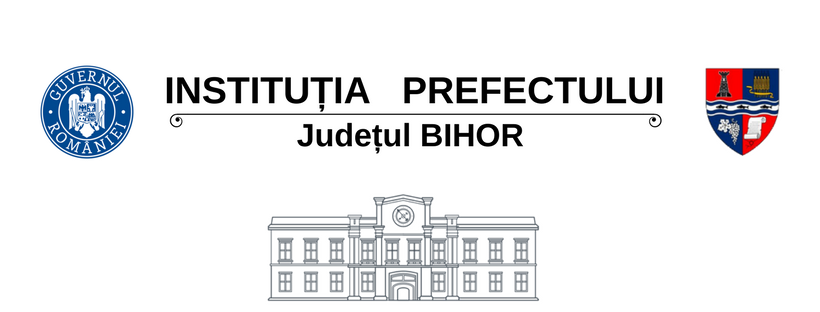 COMUNICAT DE PRESĂComitetul Județean pentru Situații de Urgență Bihor a desemnat ca și comunicator în privința Covid19 pe domnul Dorel Țîrț, medic primar în sănătate publică și management din cadrul Direcției de Sănătate Publică Bihor.Decizia desemnării dr. Dorel Țîrț a fost fundamentată prin faptul că DSP Bihor centralizează zilnic, la ora 09.00 și la ora 15.00, datele privind situația din județul Bihor, precum și faptul că dr. Țîrț are pregătirea necesară pentru a răspunde prompt și avizat întrebărilor de ordin medical.În vederea stabilirii unor bune practici de comunicare, vă aducem la cunoștință că datele privind situația Covid-19 în județul Bihor vor fi publicate zilnic pe site-ul oficial al DSP Bihor (http://www.dspbihor.gov.ro) și pe pagina Facebook a Instituției Prefectului - Județul Bihor (https://www.facebook.com/prefecturabihor/).  Aceste date cuprind:- numărul persoanelor în auto-izolare- numărul persoanelor în carantină - numărul persoanelor infectate cu Covid19- atunci când apar, informări noi pentru publicul larg privind prevenția și limitarea infectării cu Covid19 - atunci când sunt adoptate, măsuri noi la nivel județean Vă rugăm să ne sprijiniți în a aduce aceste informații noi în atenția publicului. De asemenea, vă informăm că nu se vor face publice date particulare despre persoane și locații de carantină sau alte elemente care privesc persoanele în mod individual. Orice informații suplimentare, declarații sau interviuri se vor solicita în scris, pe adresa relatiipublice@dspbihor.gov.roOrice alte informații se pot obține cu avizul Grupului de Comunicare Strategică, pentru a vă prezenta date corecte și a nu dezinforma cititorii dumneavoastră.Contact dr. Dorel Țîrț DSP Bihor: telefon: 0740 206 434email: relatiipublice@dspbihor.gov.roCele mai importante masuri sunt cele de prevenție, deci vă rugăm să nu vă expuneți riscului de infecție și să respectați regula contactului social: 2 m distanță, 15 minute de interacțiune.Vă rugăm să permiteți autorităților abilitate (ISU, SAJ, UPU etc.) să își desfășoare activitatea în condiții normale, fără a aduce presiuni suplimentare. Aceste instituții sunt în prima linie și muncesc neîntrerupt în această perioadă pentru a preveni răspândirea virusului Covid-19.  Cancelaria PrefectuluiJudețul Bihor